 Norwich University Employee Perks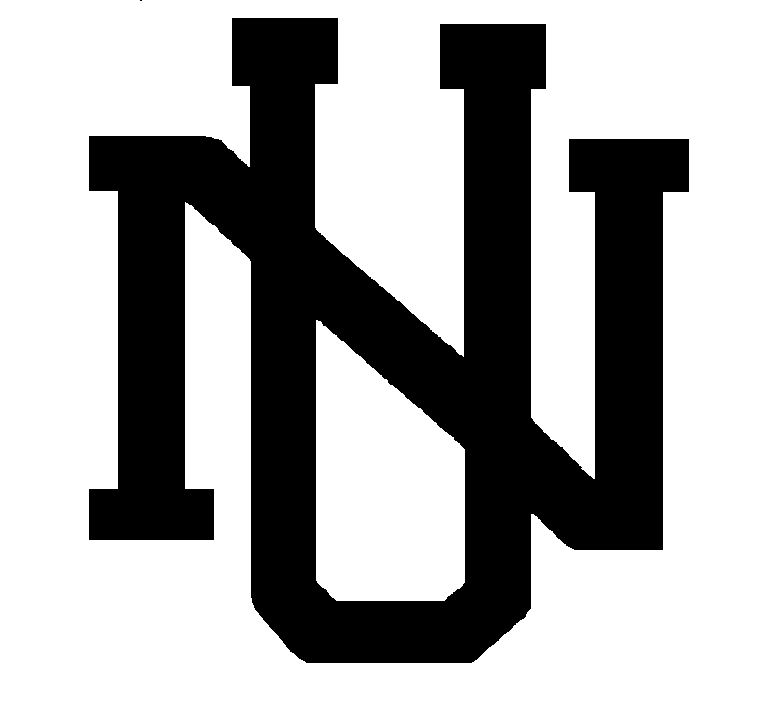 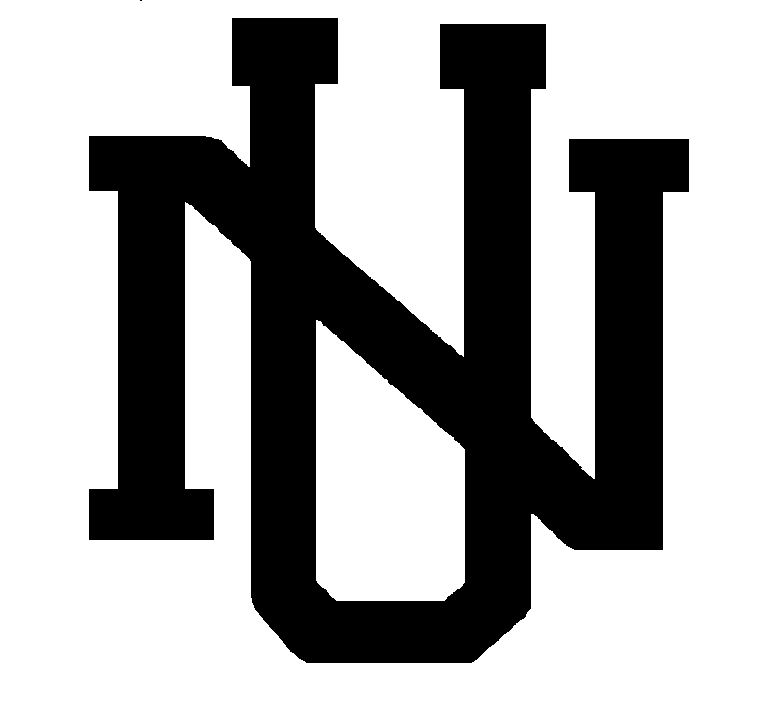 (Offered in Addition To The University’s Benefits Package)DepartmentPerk / ServiceDependantsEntitledYes – NoLocation/Reference/ContactDepartmentPhoneNumberAcademic Achievement  Ctr Tutoring, learning strategy instruc-tion, coaching, disability consult.YesDiane Baraw2130AdmissionsWaive Norwich application feeYesRoberts Hall2001AthleticsUse of facilitiesYes with parent16 & OlderTony Mariano2230BarbershopFree haircuts for faculty and staff in Vermont State Militia uniform.NoSnip & Clip2505Bookstore10% discount (except sale items) on clothing, gifts, and suppliesNoWise CampusCenter2200BursarNotary Public services (limited)Check cashing servicesYesJackman Hall2055Center for Civic EngagementVolunteer referrals – with NU students, scheduling a volunteer vacation with family - we can help refer employees to local, national & international service sites.  YesNicole DiDomenico2670Chaplain ServicesReligious and theological services availableYesRev. Bill Wick2128CINCH CARDGet a free meal for every 4 you purchaseNoSodexoFinancial AidFinancial aid counseling/form filingYesJackman Hall2015Human ResourcesNotary Public Services - Ergonomic  Workstation  AssessmentYesEllen Danahy-Liptak2084Kreitzberg LibraryUse of electronic collections from your home or office, interlibrary loans, free video check out.YesKreitzberg Library2170Milano BallroomDiscounted rental fee, if space availableYes – immediate familyBobbi Jo Finck2148Copy CenterPrinting ServicesYesCrystal Drown2110Student ActivitiesFree movies, shows, and activities YesStudent Activities2121